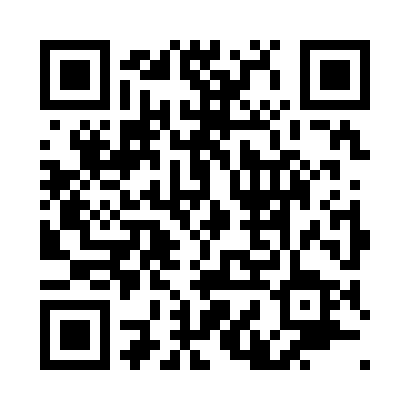 Prayer times for Aberdalgie, Angus, UKWed 1 May 2024 - Fri 31 May 2024High Latitude Method: Angle Based RulePrayer Calculation Method: Islamic Society of North AmericaAsar Calculation Method: HanafiPrayer times provided by https://www.salahtimes.comDateDayFajrSunriseDhuhrAsrMaghribIsha1Wed3:205:281:116:248:5611:042Thu3:185:251:116:258:5811:053Fri3:175:231:116:269:0011:064Sat3:165:211:116:289:0211:075Sun3:155:191:116:299:0411:076Mon3:145:161:116:309:0611:087Tue3:135:141:116:319:0811:098Wed3:125:121:106:329:1011:109Thu3:115:101:106:349:1211:1110Fri3:095:081:106:359:1411:1211Sat3:085:061:106:369:1611:1312Sun3:075:041:106:379:1811:1413Mon3:065:021:106:389:2011:1514Tue3:065:001:106:399:2111:1615Wed3:054:581:106:409:2311:1716Thu3:044:561:106:419:2511:1817Fri3:034:551:106:429:2711:1918Sat3:024:531:106:439:2911:2019Sun3:014:511:116:449:3111:2120Mon3:004:491:116:459:3311:2221Tue2:594:481:116:469:3411:2322Wed2:594:461:116:479:3611:2423Thu2:584:451:116:489:3811:2424Fri2:574:431:116:499:3911:2525Sat2:574:421:116:509:4111:2626Sun2:564:401:116:519:4311:2727Mon2:554:391:116:529:4411:2828Tue2:554:381:116:539:4611:2929Wed2:544:361:116:549:4711:3030Thu2:544:351:126:549:4911:3031Fri2:534:341:126:559:5011:31